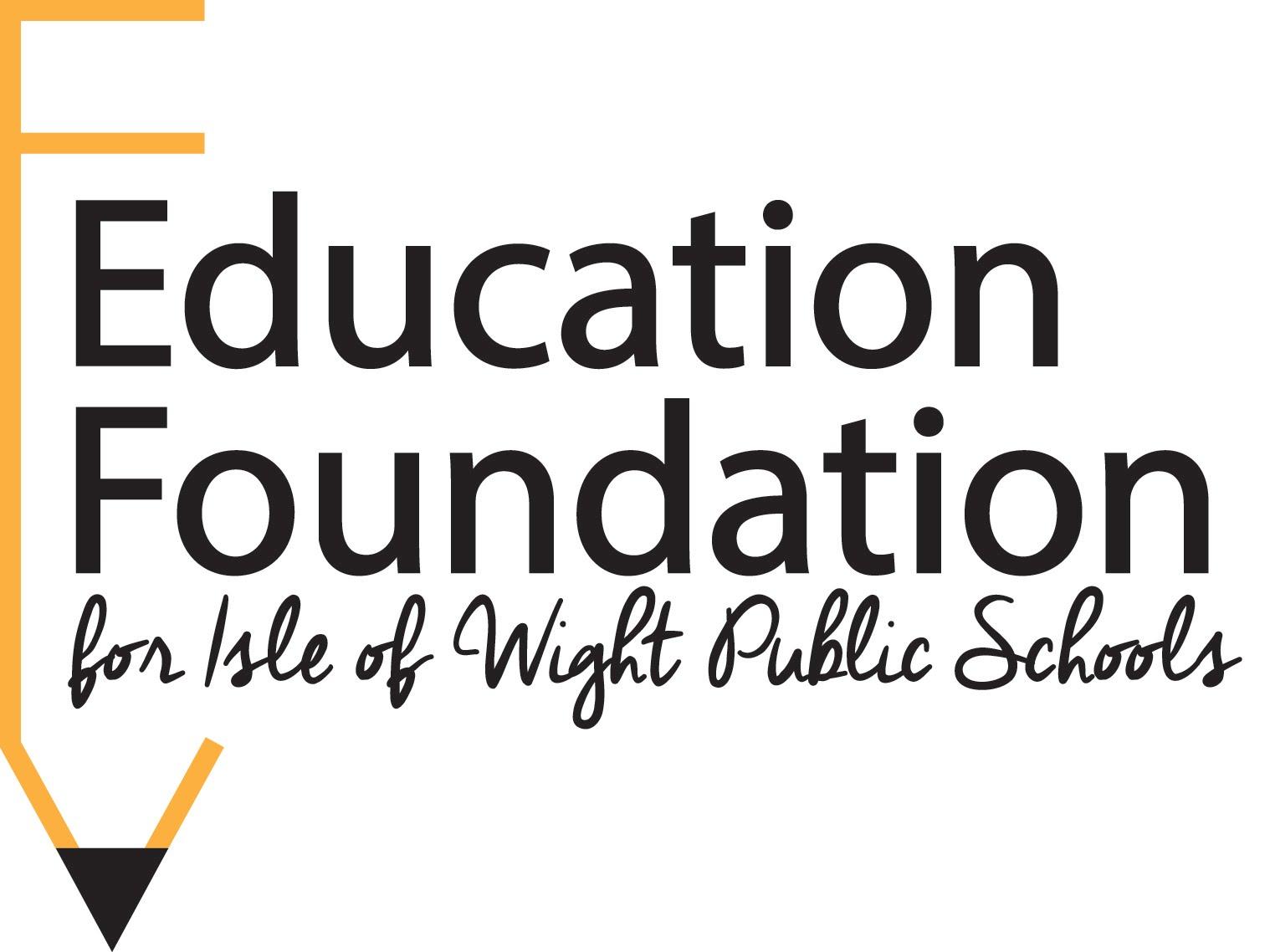 PO Box 113Smithfield, VA 23431www.iowfoundation.orgcontact@iowfoundation.orgBoard of DirectorsAndrea May, President    Patrick Bloodgood, Vice President    Amy Bowman, Treasurer   Kakisha Williams, SecretaryMargaret Bachman   Lynn Briggs   David Elliott Bessie Cameron	Cat Breckenridge 	Jessica DiStefano